Dossier de soumissionAppel à candidaturepour une mobilitéDocument à déposer en lignehttp://www.chu-dijon.fr/fr/recherche-innovation/appels-projetsDate limite de dépôt : 25 Juin 2023 à 23h59Nom du candidat :Lieu de la mobilité :DESCRIPTION DU DISPOSITIFPour la troisième année consécutive, le directoire du 04 octobre 2022 du CHU a validé le dispositif d’accompagnement à la mobilité pour ses jeunes praticiens, en post-internat (ACC, AHU, assistant hospitalier, praticien contractuel, PH, MCU-PH, PHU…).Le dispositif vise à financer le projet d’un jeune praticien qui souhaite effectuer une mobilité après son internat, dans la perspective d’une carrière hospitalo-universitaire.Le montant global du concours est de 50 000 € avec un prix par mobilité de 25 000 € qui est destiné à couvrir les charges induites par la mobilité du praticien (frais d’hébergement, de déplacement et tout autre frais lié à la mobilité).Le candidat à la mobilité complète le présent dossier et le remet avant la date indiquée en en-tête du présent document sur le site internet du CHU.Si le dossier est complet et que le candidat répond aux pré-requis, il est par la suite convoqué auprès d’une commission composée de praticiens particulièrement impliqués dans la recherche et l’enseignement.L’audition permet au candidat de détailler son projet de mobilité.L’audition devant la commission peut être suivie de questions. Elle dure au maximum 30 minutes.Les candidats sont ensuite classés par la commission. Les deux premiers bénéficient de la bourse.La bourse est versée en deux fois par le CHU :50 % lors de l’acceptation du dossier50% 6 mois après le départ du praticien.A son retour, le médecin s’engage à transmettre à la Direction de la recherche un bilan de ses travaux réalisés lors de sa mobilité, validé par son chef de service. Le candidat présentera ses travaux après son retour en CME.INFORMATIONS GENERALES+ joindre la lettre de soutien du chef de service (obligatoire)+ joindre la lettre de soutien du service d’accueil (obligatoire)Fiche du candidat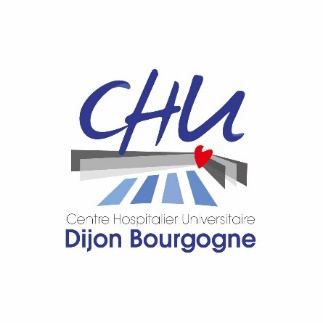 Nom du candidat Statut médicalSpécialitéServiceTéléphonee-mail Chef de serviceSpécialitéServiceTéléphonee-mail Référent service d’accueilSpécialitéServiceTéléphonee-mail Pré requis :Praticien titulaire d’un M2Titre du M2 obtenu : Nom de l’université : Inscrit en thèse de sciencesTitre de la thèse :Directeur de thèse :	Thèse en cours 	Thèse terminée		                          Date d’obtention :Liste des publications (préciser le rang de la revue A,B, C, D, E ou NC, la position en tant qu’auteur)Projets recherche (indiquer le montant) ou prix obtenusParticipation à l’enseignement (cours magistraux, participation au DU ou au séminaire de pédagogie, conférence ENC)Projet de mobilité (description du projet mené pendant la mobilité sur 1 page maximum)Financement de la mobilité          Budget total :Montant sollicité dans le cadre de la bourse : Financements complémentaires : 	Financement obtenu : 	Demande soumise : Toute autre information utile aux membres de la commission de sélectionInformation sur la prospective de la discipline en matière de recrutement, départs, passage antérieur en CPHU, connaissance des pré-requis CNU de la discipline (cadre complété par la DAM)Information sur l’activité recherche du candidat (cadre complété par la DRCI)